ПОСТАНОВЛЕНИЕпо делу об административном правонарушении город Радужный 						                         13 мая 2024 годаМировой судья судебного участка № 1 Радужнинского судебного района Ханты-Мансийского автономного округа – Югры Клименко Алена Ивановна (628462, Ханты-Мансийский автономный округа – Югра, г. Радужный, микрорайон 6, строение 21), с участием Айсеновой А.М., рассмотрев материалы дела об административном правонарушении в отношении:- Айсеновой Айгуль Маратовны, 29.11.1988 года рождения, уроженки г. Нижневартовск Тюменской области, гражданки Российской Федерации; паспорт гражданина Российской Федерации серии 6708 № 858341 выдан Отделением УФМС России по ХМАО-Югре в гор. Нижневартовске 24.01.2009; с средним специальным образованием, не замужней, не работающей, имеющей на иждивении двоих несовершеннолетних детей, не имеющей установленной инвалидности; зарегистрированной по адресу: Ханты-Мансийский автономный округ – Югра, г. Радужный, микрорайон 5, дом 19, квартира 54, подвергнутой административному наказанию за совершение однородных правонарушений,о совершении административного правонарушения, предусмотренного ст. 20.21 Кодекса Российской Федерации об административных правонарушениях (далее – КоАП РФ),УСТАНОВИЛ:03.05.2024 в 21:35 Айсенова А.М. появилась в общественном месте на улице возле жилого многоквартирного дома № 29 в 4-м микрорайоне г. Радужного Ханты-Мансийского автономного округа – Югры Айсенова А.М., будучи в состоянии алкогольного опьянения, при этом имела неопрятный внешний вид, нарушения координации движений, смазанную речь при разговоре, резкий запах алкоголя, чем вызвала брезгливость и отвращение у посторонних граждан и оскорбила человеческое достоинство и общественную нравственность. При рассмотрении дела Айсенова А.М. с вменяемым правонарушением согласилась, подтвердила обстоятельства, изложенные в протоколе об административном правонарушении. пояснила, что была задержана возле своего подъезда, когда шла из магазина.  Ходатайств не заявила. Огласив протокол об административном правонарушении, заслушав объяснения Айсеновой А.М. и исследовав письменные материалы дела, мировой судья пришел к выводу о наличии в действиях Айсеновой А.М. состава административного правонарушения, предусмотренного ст. 20.21 КоАП РФ, то есть появление на улице в состоянии опьянения, оскорбляющем человеческое достоинство и общественную нравственность.Из диспозиции статьи 20.21 КоАП РФ следует, что административно-противоправным и наказуемым признается появление на улицах, стадионах, в скверах, парках, в транспортном средстве общего пользования, в других общественных местах в такой степени опьянения, которая оскорбляет человеческое достоинство, общественную нравственность (неприятный внешний вид, вызывающий брезгливость и отвращение, грязная мокрая одежда; неустойчивая, шатающаяся походка; пребывание в общественном месте в бесчувственном, лежачем состоянии и т.п.).Фактические обстоятельства и виновность Айсеновой А.М. в совершении административного правонарушения подтверждаются: протоколом об административном правонарушении от 03.05.2024 86 № 261439, в котором Айсенова А.М. указала, что выпила пива, замечаний не выразила; рапортом полицейского ОВ ППСП ОМВД России по г. Радужного Ханты-Мансийского автономного округа – Югры от 03.05.2024; письменными объяснениями свидетеля Лосева М.А. от 03.05.2024, предупреждённого об ответственности по  ст. 17.9 КоАП РФ за дачу заведомо ложных показаний и подтвердившего обстоятельства, изложенные в протоколе; протоколом о доставлении лица в служебное помещение органа внутренних дел от 03.05.2024; протоколом о направлении на медицинское освидетельствование на состояние опьянения от 03.05.2024; актом медицинского освидетельствования на состояние опьянения от 03.05.2024 № 304, содержащим заключение врача об установлении у Айсеновой А.М. состояния опьянения, согласно которому у Айсеновой А.М. установлены, в том числе такие признаки опьянения как неопрятный внешний вид, нарушения артикуляции и координации движений, шатающаяся походка, смазанная речь, и результат исследования, проведенного с помощью специального технического средства измерения, который составил 0,70 мг/л на литр выдыхаемого воздуха; реестром правонарушений в отношении Айсеновой А.М.При рассмотрении дела мировым судьей установлено нахождение Айсеновой А.М. на улице в такой степени алкогольного опьянения, которое оскорбляло человеческое достоинство и общественную нравственность, а именно Айсенова А.М. имела неопрятный внешний вид, нарушения координации движений, резкий запах алкоголя, смазанную речь при разговоре, что подлежит квалификации по ст. 20.21 КоАП РФ. Имеющиеся в деле письменные доказательства отвечают требованиям ст. 26.2 КоАП РФ, их объём достаточен для квалификации деяния, основания для признания их недопустимыми доказательствами не установлены; протоколы составлены в хронологическом порядке с минимальным разрывом во времени, что позволяет сделать вывод о доказанности вины Айсеновой А.М. в совершении правонарушения, предусмотренного ст. 20.21 КоАП РФ.Оснований полагать о личной заинтересованности сотрудников полиции в привлечении Айсеновой А.М. к административной ответственности также не имеется.Обстоятельств, исключающих производство по делу об административном правонарушении, предусмотренных ст.24.5 КоАП РФ, не установлено.Назначая административное наказание Айсеновой А.М., мировой судья учитывает характер совершенного административного правонарушения, объектом которого является соблюдение общественных порядка и безопасности, фактические обстоятельства дела, признание вины в совершённом правонарушении, личность виновного лица, ее имущественное и семейное положение. Айсенова А.М. находится в трудоспособном возрасте, не лишена возможности получать их в дальнейшем.Обстоятельств, смягчающих административную ответственность, не установлено. Ранее Айсенова А.М. привлекалась к административной ответственности за совершение однородных правонарушений, что в соответствии с п. 2 ч. 1 ст.4.3 КоАП РФ является обстоятельством, отягчающим административную ответственность.Иные обстоятельства, свидетельствующие о том, что менее строгий вид наказания из числа предусмотренных за совершенное правонарушение не обеспечит достижения целей наказания, не установлены.При установленных обстоятельствах мировой судья приходит к выводу о назначении Айсеновой А.М. наказания в пределах санкции ст.20.21 КоАП РФ, в соответствии с требованиями ст.ст. 3.1, 3.5 и 4.1 КоАП РФ, в виде административного штрафа.На основании изложенного и руководствуясь ст.ст. 23.1, 29.9 – 29.11 КоАП РФ, мировой судья ПОСТАНОВИЛ:привлечь Айсенову Айгуль МАратовну к административной ответственности за совершение административного правонарушения, предусмотренного ст.20.21 Кодекса Российской Федерации об административных правонарушениях, и назначить ей административное наказание в виде административного штрафа в размере 600 (шестьсот) рублей.Административный штраф подлежит уплате по следующим реквизитам: УФК по Ханты-Мансийскому автономному округу – Югре (Департамент административного обеспечения Ханты-Мансийского автономного округа – Югры, л/с 04872D08080), ИНН 8601073664, КПП 860101001, номер счета получателя платежа 03100643000000018700 в РКЦ Ханты-Мансийск//УФК по Ханты-Мансийскому автономному округу-Югре, банковский счет № 40102810245370000007, БИК 007162163, ОКТМО 71877000, КБК 72011601203010021140, УИН 0412365400255006362420120.QR-код для оплаты административного штрафа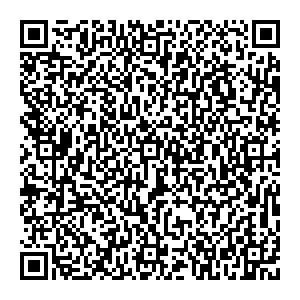 Разъяснить Айсеновой А.М., что в соответствии с частью 1 статьи 32.2 КоАП РФ административный штраф должен быть уплачен лицом, привлеченным к административной ответственности, не позднее 60 дней со дня вступления постановления о назначении административного наказания в виде административного штрафа в законную силу либо со дня истечения срока отсрочки или срока рассрочки, предусмотренных статьей 31.5 КоАП РФ. В соответствии со статьей 31.5 КоАП РФ при наличии обстоятельств, вследствие которых исполнение постановления о назначении административного наказания в виде административного штрафа невозможно в установленные сроки, судья, вынесший постановление, может отсрочить исполнение постановления на срок до одного месяца. С учетом материального положения лица, привлеченного к административной ответственности, уплата административного штрафа может быть рассрочена судьей, вынесшим постановление, на срок до трех месяцев.Квитанцию об оплате штрафа в шестидесятидневный срок со дня вступления постановления в законную силу необходимо предоставить мировому судье судебного участка № 1 Радужнинского судебного района ХМАО – Югры по адресу: ХМАО – Югра, город Радужный, 6 мкр., стр. 21, «Дом правосудия», 201 кабинет.Постановление может быть обжаловано в Радужнинский городской суд Ханты-Мансийского автономного округа – Югры в течение десяти суток со дня вручения или получения копии постановления путем подачи жалобы мировому судье вынесшему постановление либо непосредственно в Радужнинский городской суд.Мировой судья		        /подпись/		         	      А.И. КлименкоКопия вернаПодлинный документ находится в деле № 5-636-2501/2024 (УИД 86MS0025-01-2024-003317-67) судебного участка № 1 Радужнинского судебного района Ханты-Мансийского автономного округа – Югры.Мировой судья							      А.И. КлименкоПри заполнении документа об оплате дополнительно необходимо указать:- назначение платежа (оплата административного штрафа);- уникальный идентификационный номер (указан в п постановлении);- ОКТМО (указан в постановлении);- код бюджетной классификации (указан в постановлении);- наименование документа основания (№ и дата постановления);- сумму административного штрафа (указана в постановлении).